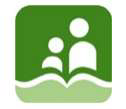 The Board of Education ofSchool District No.5 (Southeast Kootenay)MINUTES - ADVOCACY/EDUCATION COMMITTEECommittee Members			Co-Chair, Trustee Bev Bellina (remotely)In Attendance:				Co-Chair, Trustee Patricia Whalen (remotely)					Trustee Wendy Turner                                                            Trustee Trina Ayling													Board/District Staff in 			Chairperson Frank Lento Attendance:				Trustee Chris Johns (remotely)Trustee Doug McPhee 					Trustee Kathryn Kitt (remotely)Superintendent Silke Yardley		Director Student Learning & Aboriginal Education Jason Tichauer   Director Student Learning & Innovation Diane Casault					Secretary Treasurer Alan Rice                                                           Executive Assistant (Recorder) Gail Rousseau1.	COMMENCEMENT OF MEETING1.1	Call to OrderI want to acknowledge that we have gathered here in the Homelands of the Ktunaxa people.The Advocacy/Education Committee Meeting of August 30, 2021 was called to order at 9:38 a.m. by Trustee Ayling.1.2	Approval of Agenda Moved/Seconded by Bellina/Whalen:THAT the agenda of the Advocacy/Education Committee meeting of August 30, 2021 is approved as circulated.1.3	Approval of MinutesMoved/Seconded by Turner/Bellina:THAT the minutes of the Advocacy/Education Committee meeting of May 31, 2021 be approved as circulated.2.	BUSINESS ARISING FROM PREVIOUS MEETING2.1	Trades Funding LetterDirector Tichauer presented a draft letter, written by the “trades working group”, forwarded from the May Advocacy/Education Committee for approval by the Board.  A discussion took place. The Committee decided to send to the Board for approval.RECOMMENDATION AMoved/Seconded by: Turner/Whalen THAT the Board send the trades funding letter to the Minister of Education and the Ministry of Advanced Education. .2.2	Marisa Philips recognized at future Board/Committee meeting for her work on the Aboriginal Education Department Logo Director Tichauer shared that Marisa Philips will be recognized in front of the entire district on October 1.  This Committee might be a good place to thank her on behalf of the Board.  The Board decided they would like to formally recognize her at the September Board meeting as well as on the district October 1st professional development day. 3.	PRESENTATIONS 4.	REPORTS 4.1	District Student Advisory Council (DSAC) ReportTrustee Bellina reported:Students gave suggestions on what they would like to see in DSAC next yearFramework for Enhancing Student Learning presentations by Director Casault and District Principal Verbeurgt were well received by the students.Moved/Seconded by: Bellina/Whalen 4.2	District Parent Advisory Council (DPAC) Report Trustee Turner reported:most schools made efforts to have teacher appreciation at the end of the yearDPAC feels they have evolved very well over this past year; gave credit to the Zoom platformDPAC was wondering if PACs were able to have Aboriginal representation as a standing position on their PAC? Superintendent Yardley mentioned that PACs would need to change their bylaws to affect this change.  Any questions will be referred to Director Tichauer DPAC will be hosting two social orientation gender identity (SOGI) presentations in the fallnext DPAC meeting will be at some time after next board meeting in SeptemberMoved/Seconded by: Turner/Whalen 4.3	Framework for Enhancing Student Learning (FESL) (Items determined by Superintendent)Superintendent Yardley is now ready to submit the FESL to the Ministry of Education and is asking for the Board to approve the draft document at the September Board meeting.  A discussion took place with clarification needed on pages 23 and 24.  Amendments will be made to the draft and brought forward to the Board meeting for approval in September.  Recommendation BMoved/Seconded by: Bellina/WhalenTHAT the board approve the amended FESL and send to the Ministry of Education. Chairperson Lento mentioned that all presentations moving forward at this Committee meeting will now follow this Framework.  “Learning in Classes Everyday” – slogan for the year.5.	NEW BUSINESS6.	ACTION ITEMS FOR FUTURE MEETINGS6.1	DSAC Initiatives - vaping strategies/approaches, climate change discussions - September 2021 meeting7.	CORRESPONDENCE (File Folder)Chairperson Lento explained the new “file folder” process for this item to Trustees which came about from the new Board Governance Policy.  A discussion took place. Recommendation CMoved/Seconded by: Ayling/TurnerTHAT the correspondence item return to the previous process where all correspondence received is listed on the agendas.  The correspondence from August’s Advocacy/Education Committee meeting is to be forwarded to the September Advocacy/Education Committee meeting along with any new items.8.	ADJOURNMENTThe Advocacy/Education Committee meeting was adjourned at 10:22 a.m.August 30, 2021, 9:30 a.m.Cranbrook Board Office